主旨：【公告】110學年度新生始業輔導8/24返校規劃與流程說明說明：新生著已購置綠制服，或國中校服攜帶個人身分證件，並自備袋子或行李箱將所領的書籍、資料全帶回家。直接到班級教室找輔導班長報到，輔導班長引導著裝、拍照、領書及資料等活動，有任務的幹部也請注意開學任務。離校前，隨輔導班長指示將各班領書後製造的垃圾清空。有任何問題，可詢問直屬輔班。在校期間，除飲水外需全程配戴口罩，天熱務請自備飲水。到校時間分流如下：第一組：08：45報到  忠、孝、仁、愛、信、義、和、平  八個班第二組：09：30報到  公、誠、勤、毅、溫、良、恭、儉  八個班第三組：10：15報到  讓、禮、樂、射、御、書、數  七個班※若有更換制服需求，請該班時段結束後至學珠一樓。※請輔導班長協助在各組規定時段，帶領正副資訊股長至學珠五樓資訊教室參加幹部訓練：110學年度新生證件照拍攝上方教室為拍攝教室，下方括弧內教室為準備教室（如果拍攝教室人數超過30人，先在準備教室待命+整理儀容）。時間地點活動班級主持人08：45各班教室集合換裝忠孝仁愛信義和平輔導班長09：00中正樓教室拍照忠孝仁愛信義和平輔導班長09：35各班教室領書及資料忠孝仁愛信義和平輔導班長09：50各班教室整理教室忠孝仁愛信義和平輔導班長10：00資訊教室資訊股長幹訓忠孝仁愛信義和平資訊組09：30各班教室集合換裝公誠勤毅溫良恭儉輔導班長09：45中正樓教室拍照公誠勤毅溫良恭儉輔導班長10：20各班教室領書及資料公誠勤毅溫良恭儉輔導班長10：35各班教室整理教室公誠勤毅溫良恭儉輔導班長10：45資訊教室資訊股長幹訓公誠勤毅溫良恭儉資訊組10：15各班教室集合換裝讓禮樂射御書數輔導班長10：30中正樓教室拍照讓禮樂射御書數輔導班長11：05各班教室領書及資料讓禮樂射御書數輔導班長11：20各班教室整理教室讓禮樂射御書數輔導班長11：30資訊教室資訊股長幹訓讓禮樂射御書數輔導班長13：00～線上自由收看北一樂旗隊表演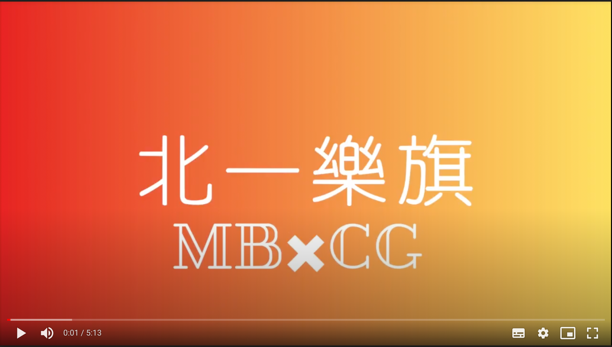 北一儀隊表演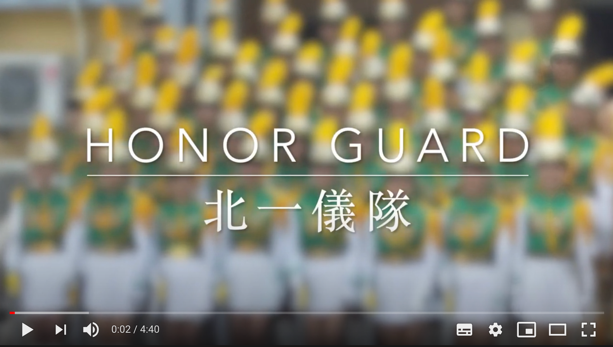 北一樂旗隊表演北一儀隊表演教官室—10：30忠、孝、仁、愛、信、義、和、平10：45—11：15公、誠、勤、毅、溫、良、恭、儉—12：00讓、禮、樂、射、御、書、數時間地點拍攝證件照（日期：8/24(二)上午）拍攝證件照（日期：8/24(二)上午）拍攝證件照（日期：8/24(二)上午）拍攝證件照（日期：8/24(二)上午）拍攝證件照（日期：8/24(二)上午）拍攝證件照（日期：8/24(二)上午）拍攝證件照（日期：8/24(二)上午）拍攝證件照（日期：8/24(二)上午）時間地點二和
(二義)二平
(二義)二公
(二勤)二誠
(二勤)二溫
(二毅)二良
(二毅)二恭
(二讓)二儉
(二讓)09:00~09:15一忠1~15號一孝1~15號一仁1~15號一愛1~15號一信1~15號一義1~15號一和1~15號一平1~15號09:15~09:35一忠16號~一孝16號~一仁16號~一愛16號~一信16號~一義16號~一和16號~一平16號~09:35~09:45移動時間移動時間移動時間移動時間移動時間移動時間移動時間移動時間09:45~10:00一公1~15號一誠1~15號一勤1~15號一毅1~15號一溫1~15號一良1~15號一恭1~15號一儉1~15號10:00~10:20一公16號~一誠16號~一勤16號~一毅16號~一溫16號~一良16號~一恭16號~一儉16號~10:20~10:30移動時間移動時間移動時間移動時間移動時間移動時間移動時間移動時間10:30~10:45一讓1~15號一禮1~15號一樂1~15號一射1~15號一御1~15號一書1~15號一數1~15號10:45~11:05一讓16號~一禮16號~一樂16號~一射16號~一御16號~一書16號~一數16號~